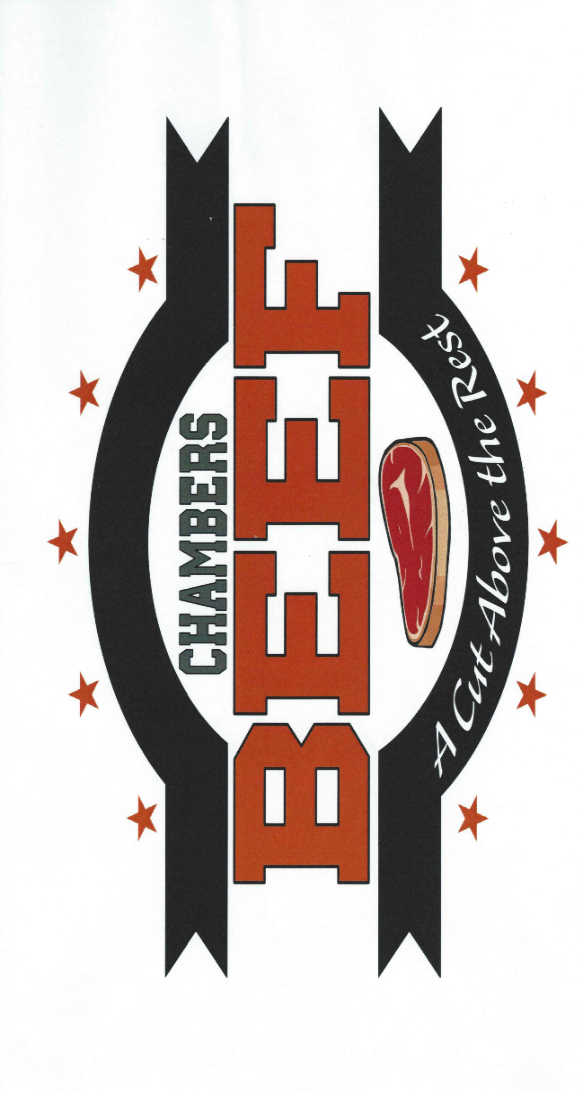 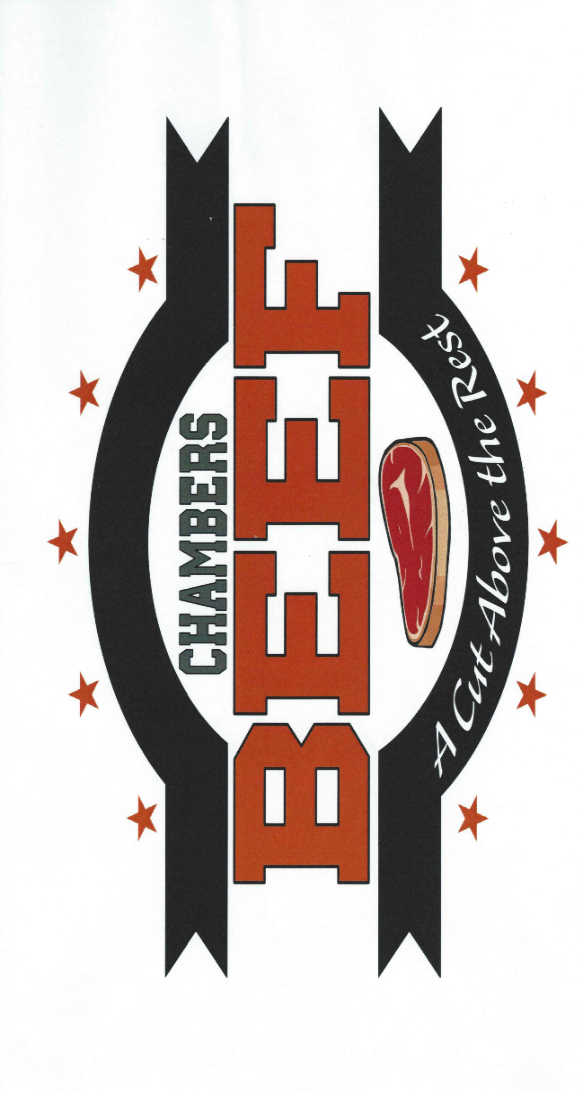 Pledge of ContributionDonation Type:	______ Beef    	______ Monetary Donor/Business Name: _______________________________________Address: ___________________________________________________Phone: _____________________ E-mail: _____________________  ___Do you wish to be publicly recognized:		Yes		NoName for Recognition: ___________________________________ ____The Chambers Beef Program acknowledges and expresses appreciation for the following contribution:Donor Signature: _________________________________  Date:______Authorized School Representative: ___________________ Date:______The Chambers Beef Program Fund is a member of the Chambers Community Improvement Foundation Fund which is a subsidiarity of the Nebraska Community Foundation, a recognized 501 (c) (3) not-for-profit organization. DateDescription of DonationValue